CALIFORNIA PINES COMMUNITY SERVICES DISTRICT 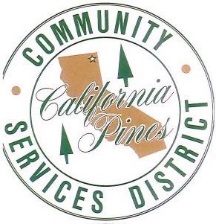    County Road 71 #376/ HC4 Box 43002Alturas, CA 96101Ph: 530-233-2766 Fax: 530-233-2704 cpcsd.specialdistrict.orgREGULAR MEETING AGENDA4:00 P.M.                                                                                 ASSISTANCE FOR THE DISABLED: If you are disabled and need accommodation to participate in the meeting, please call 530-233-2766 to make necessary arrangements. CALL TO ORDER:Roll CallPledge of AllegianceAnnouncements, introductions, recognitionsPUBLIC COMMENT:  Any member of the public may address the Board now on any matter within the jurisdiction of the Board. The Board requests that members of the public limit their comments to a maximum of three minutes. (This should not relate to any item on the agenda. If a member of the public desires to provide comments to the Board on an agenda item, they should do so at the time the item is considered. NOTHING UNDER THIS SECTION MAY BE ACTED UPON IN THIS MEETING.)CONSENT CALENDAR: (All matters under the Consent Calendar are routine and will be approved by one motion, unless a board member requests separate action on a specific item.) Consider adoption of the July 19, 2017 agenda. Consider approval of minutes from the June 21, 2017 regular meeting. Consider approval of the Financial Reports June 2017. (Treasurers Report)Profit and Loss by month - current Fiscal YearProfit and Loss. Budget vs Actual -  Fiscal Year 2016/17Balance Sheet to Date Bank Register. Prior MonthGENERAL MANAGERS REPORT:General Manager will report on District activities -   Action may or may not be needed.OLD BUSINESS:   Report on Budget Posting RequirementsNEW BUSINESS:Policy # 3150-Purchasing - Review policy. Action may or may not be needed. Policy # 3205-Employment of Outside Contractors and Consultants – Review Policy. Action may or may not be needed.Claim Against the District – Damage to resident’s property on March 24, 2017 when sewer system backed up to dwelling. Action NeededCLOSED SESSION:  There are no Closed Session Items for the July 19, 2017 Regular Board meetingDIRECTORS REPORT: In accordance with Government Code 54954.2(a), Directors may make brief announcements of brief reports on their own activities. They may ask questions for clarification, make a referral to staff or act to have staff place a matter of business on a future agenda.CERTIFICATE OF POSTING	I, Susan Lake - Secretary to the Board of Directors, certify that on July 13, 2017 I posted a copy of the foregoing agenda near the regular meeting place of the Board of Directors of the California Pines Services District, said time being at least 72 hours in advance of the meeting of the Board of Directors. (Government Code Section 54954.2) Signature________________________          The next regular meeting of the Board of Directors will be August 16, 2017 at 4 p.m.          